Publicado en A Coruña el 15/03/2016 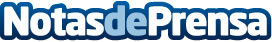 Navantia é a licitadora preferente para a construción de barcos da Armada australiana, dixo a embaixadoraO titular da Xunta mantivo esta mañá unha reunión coa embaixadora de Australia en España, Virginia GrevilleDatos de contacto:Nota de prensa publicada en: https://www.notasdeprensa.es/navantia-e-a-licitadora-preferente-para-a Categorias: Galicia http://www.notasdeprensa.es